5Г классКлассный руководитель - Левченко Анастасия АлександровнаФИОСкриншот страницы достиженийСсылка на страницу достиженийАбрамов Арсений Леонидович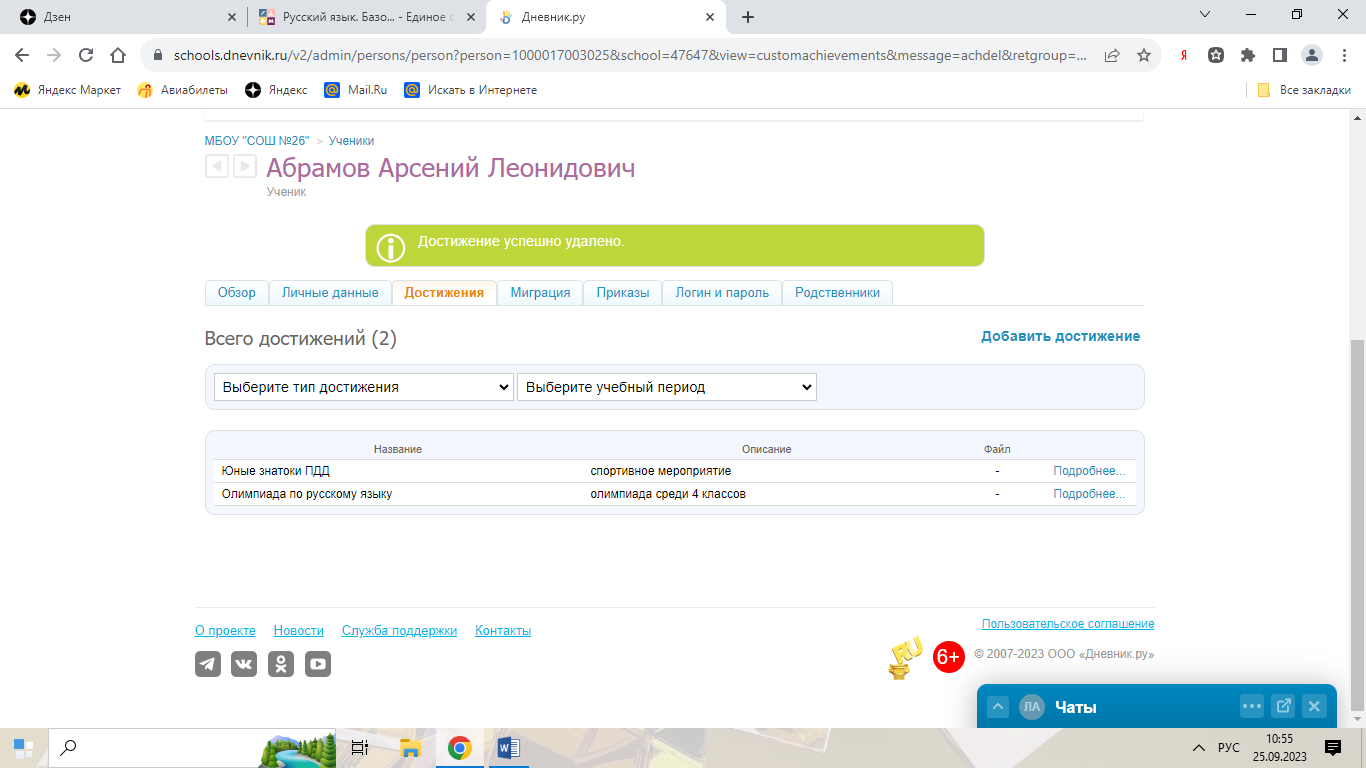 https://schools.dnevnik.ru/v2/admin/persons/person?person=1000017003025&school=47647&view=customachievements&message=achdel&retgroup=2122333282562483652Александров Дмитрий Игоревич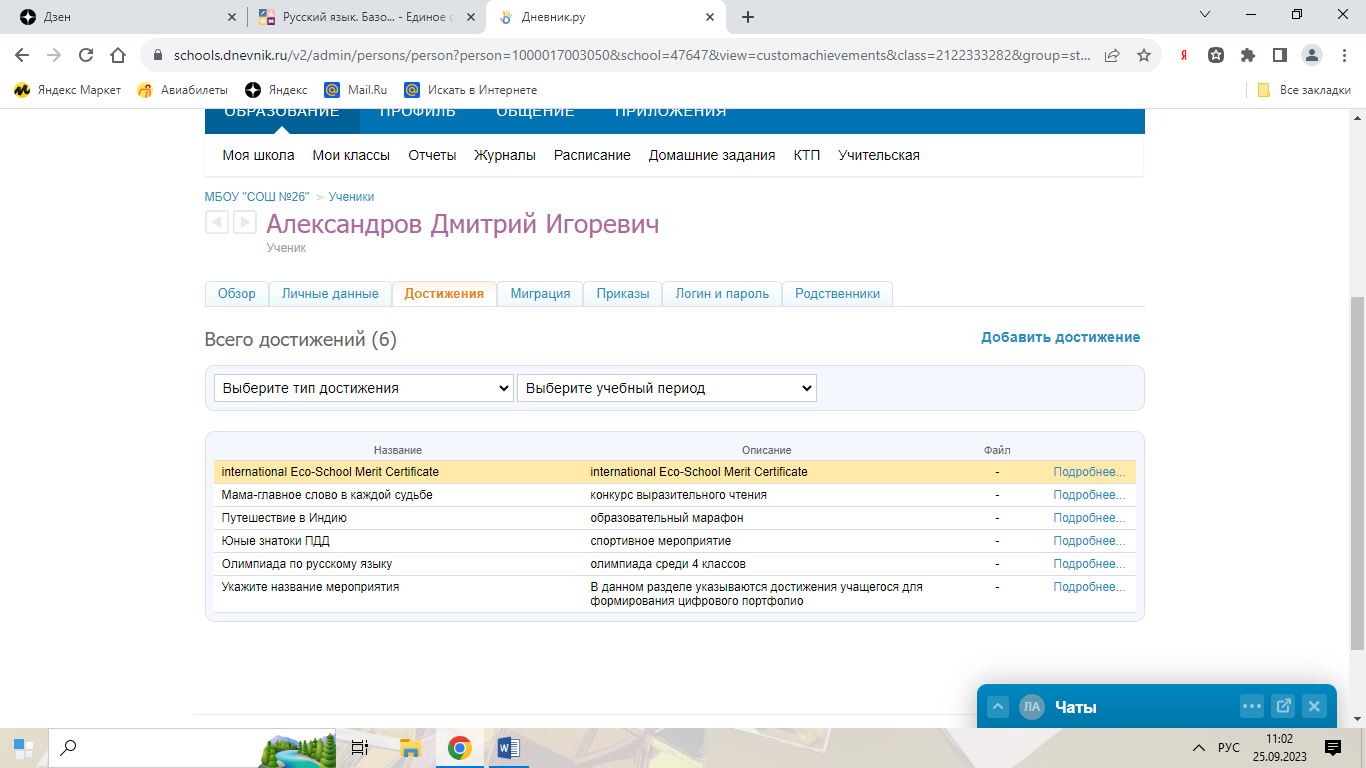 https://schools.dnevnik.ru/v2/admin/persons/person?person=1000017003050&school=47647&view=review&retgroup=2122333282562483652&class=2122333282562483652&group=students Антипов Владислав Дмитриевич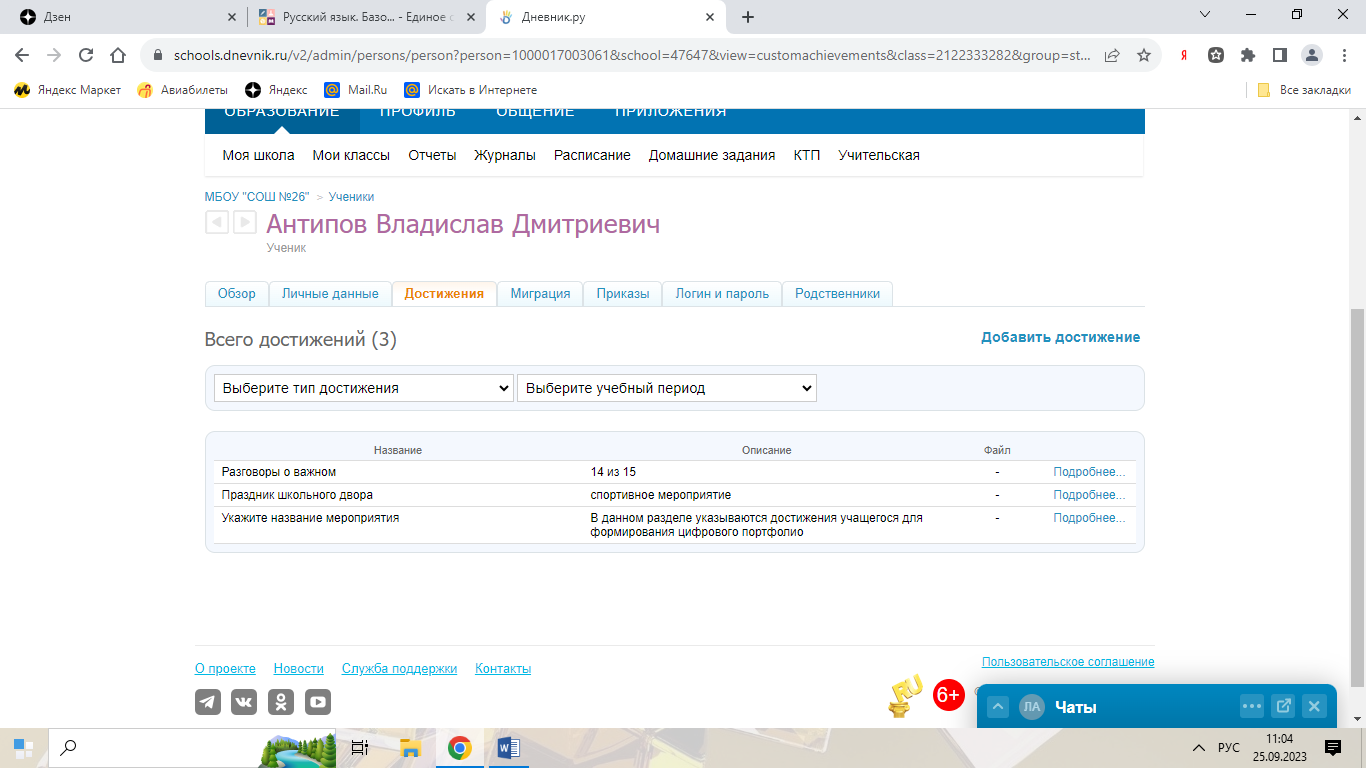 https://schools.dnevnik.ru/v2/admin/persons/person?person=1000017003061&school=47647&view=customachievements&class=2122333282&group=students&retgroup=2122333282562483652 Бадмажапова Анастасия Алексеевна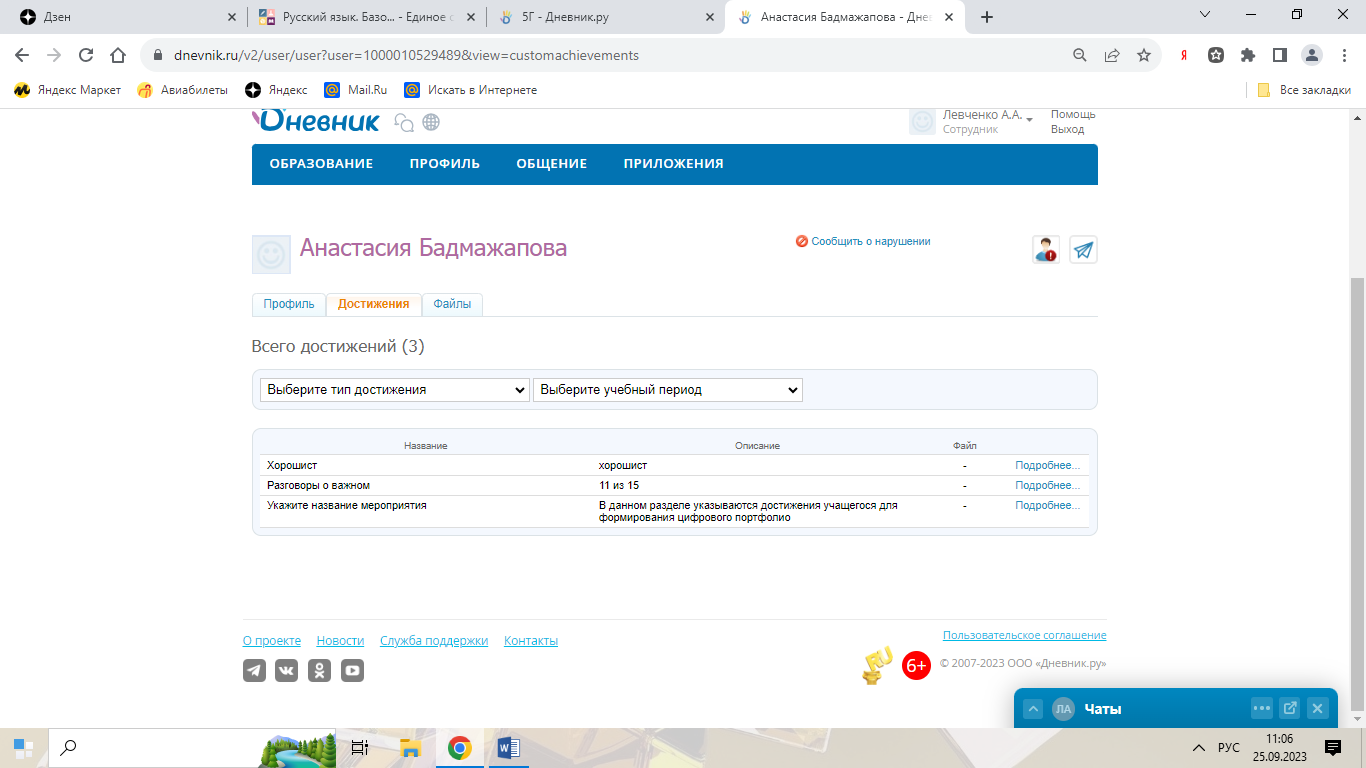 https://schools.dnevnik.ru/v2/admin/persons/person?person=1000018510707&school=47647&view=customachievements&class=2122333282&group=students&retgroup=2122333282562483652 Баранников Кирилл Анатольевич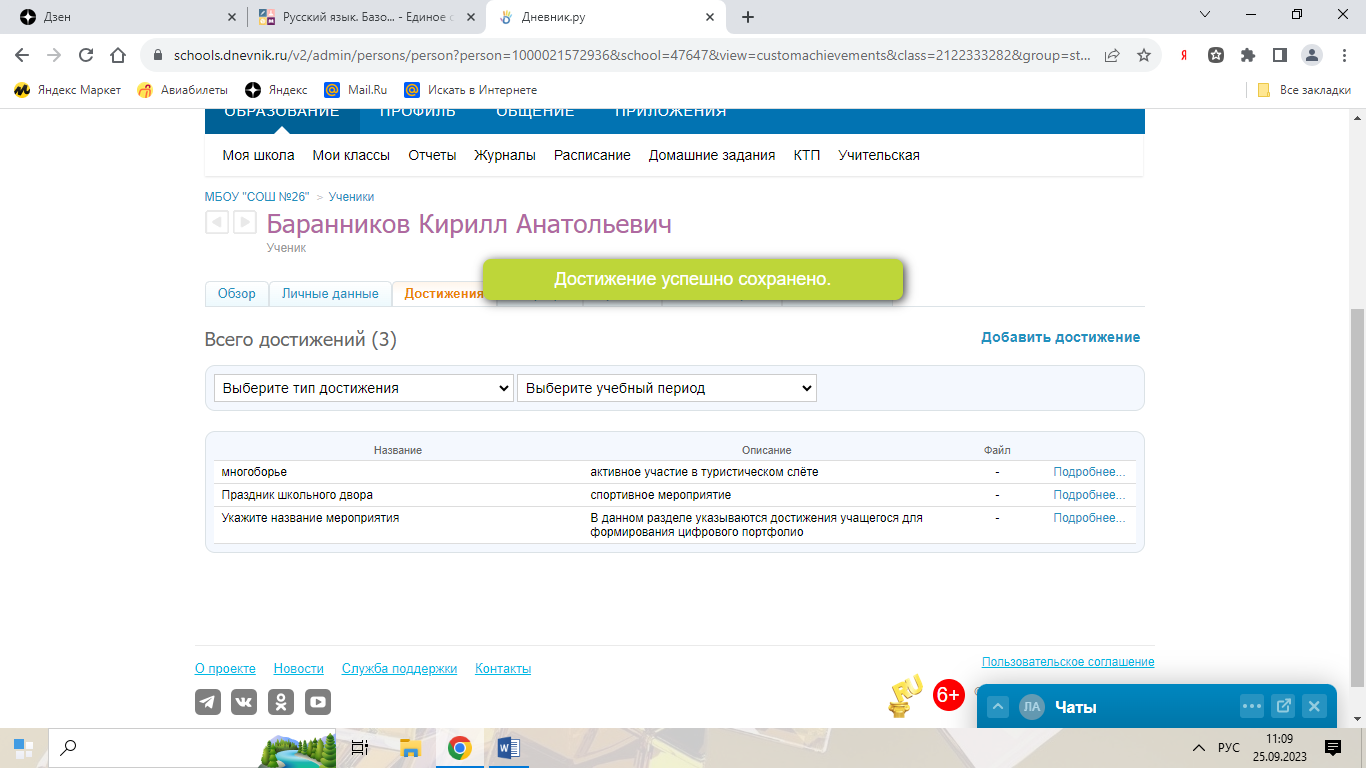 https://schools.dnevnik.ru/v2/admin/persons/person?person=1000021572936&school=47647&view=review&retgroup=2122333282562483652&class=2122333282562483652&group=studentsБояркин Олег Максимович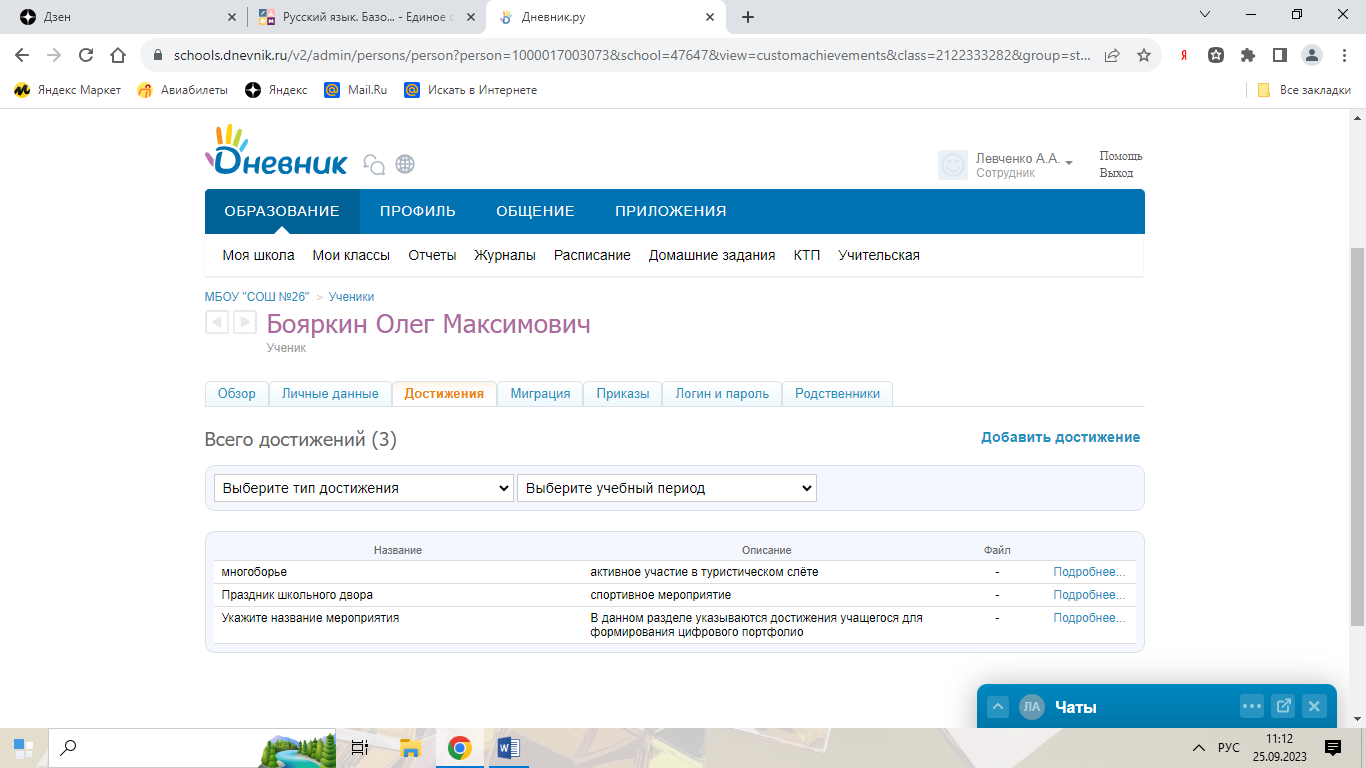 https://schools.dnevnik.ru/v2/admin/persons/person?person=1000021572936&school=47647&view=customachievements&class=2122333282&group=students&retgroup=2122333282562483652 Бышик Виталий Сергеевич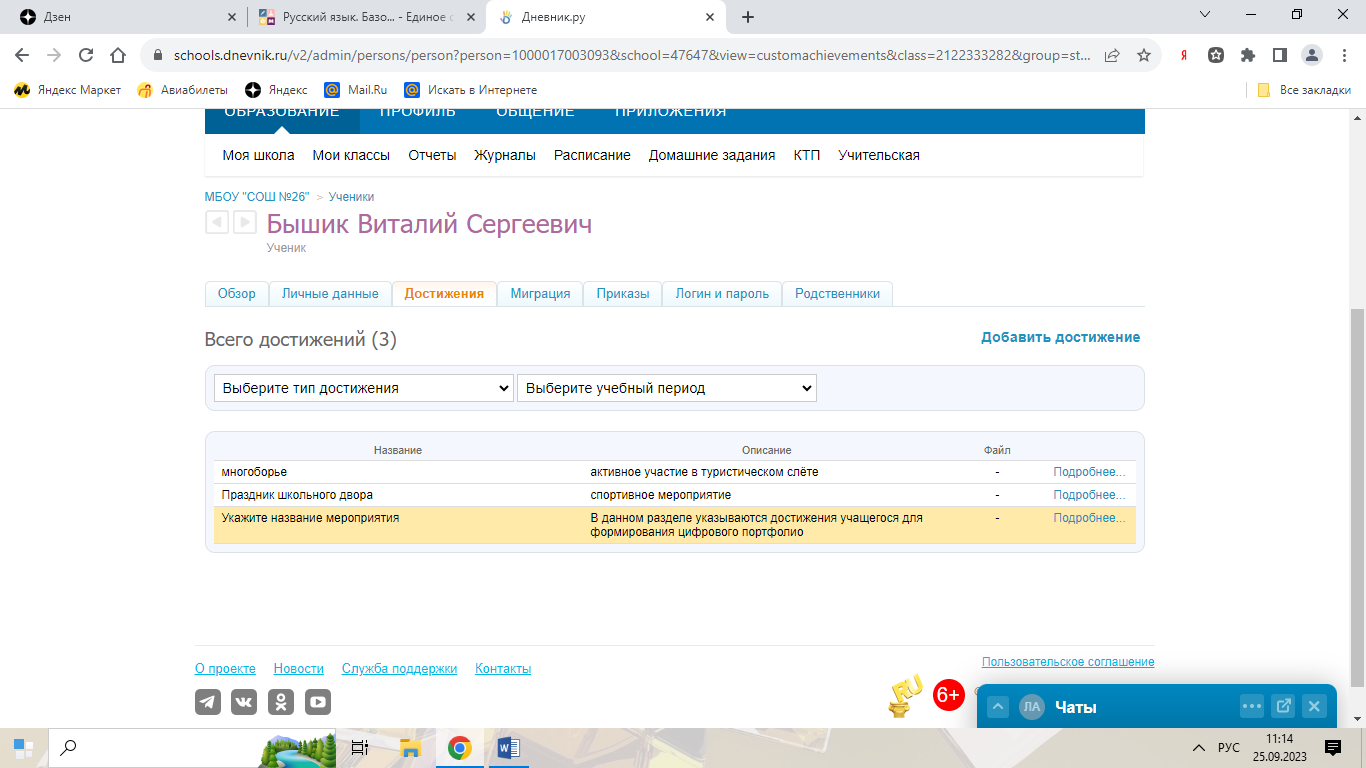 https://schools.dnevnik.ru/v2/admin/persons/person?person=1000017003093&school=47647&view=customachievements&class=2122333282&group=students&retgroup=2122333282562483652 Девятова Анастасия Михайловна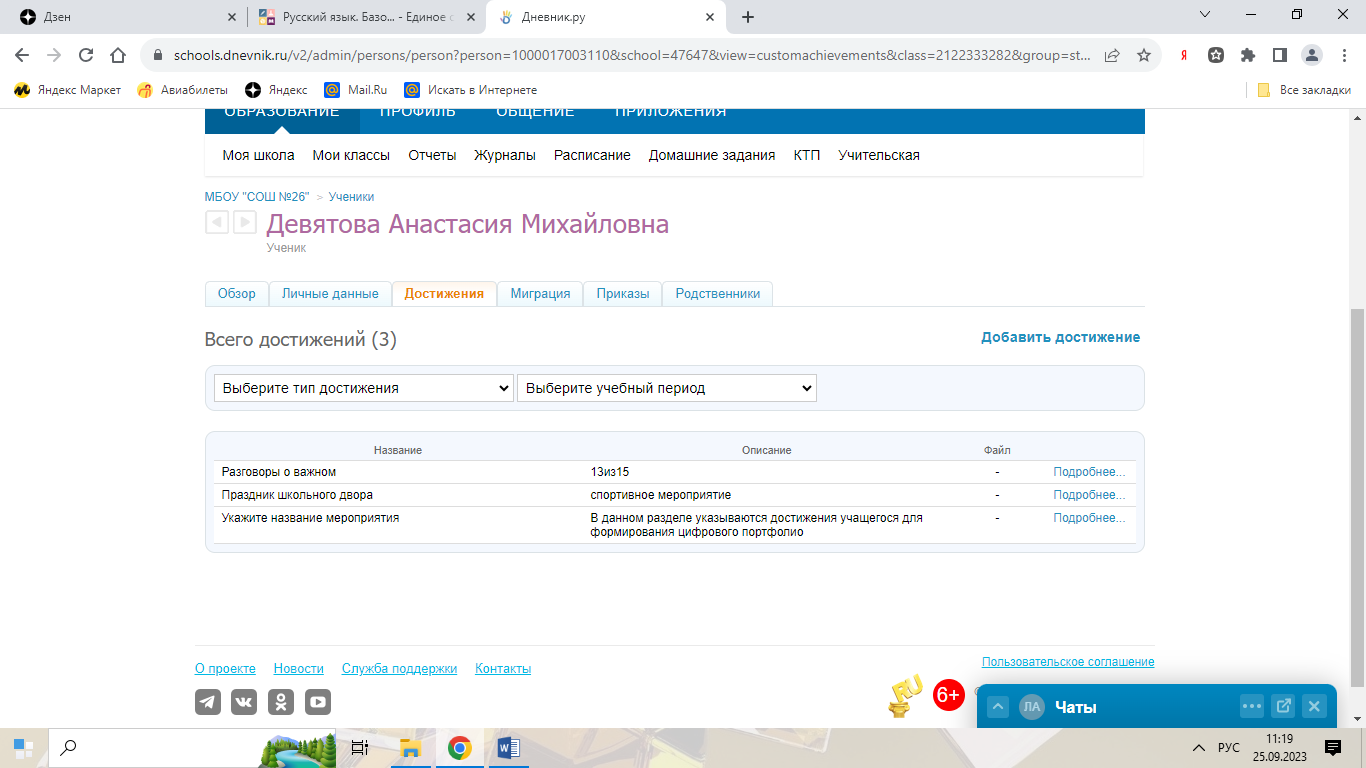 https://schools.dnevnik.ru/v2/admin/persons/person?person=1000017003110&school=47647&view=customachievements&class=2122333282&group=students&retgroup=2122333282562483652 Жигуновский Андрей Никитич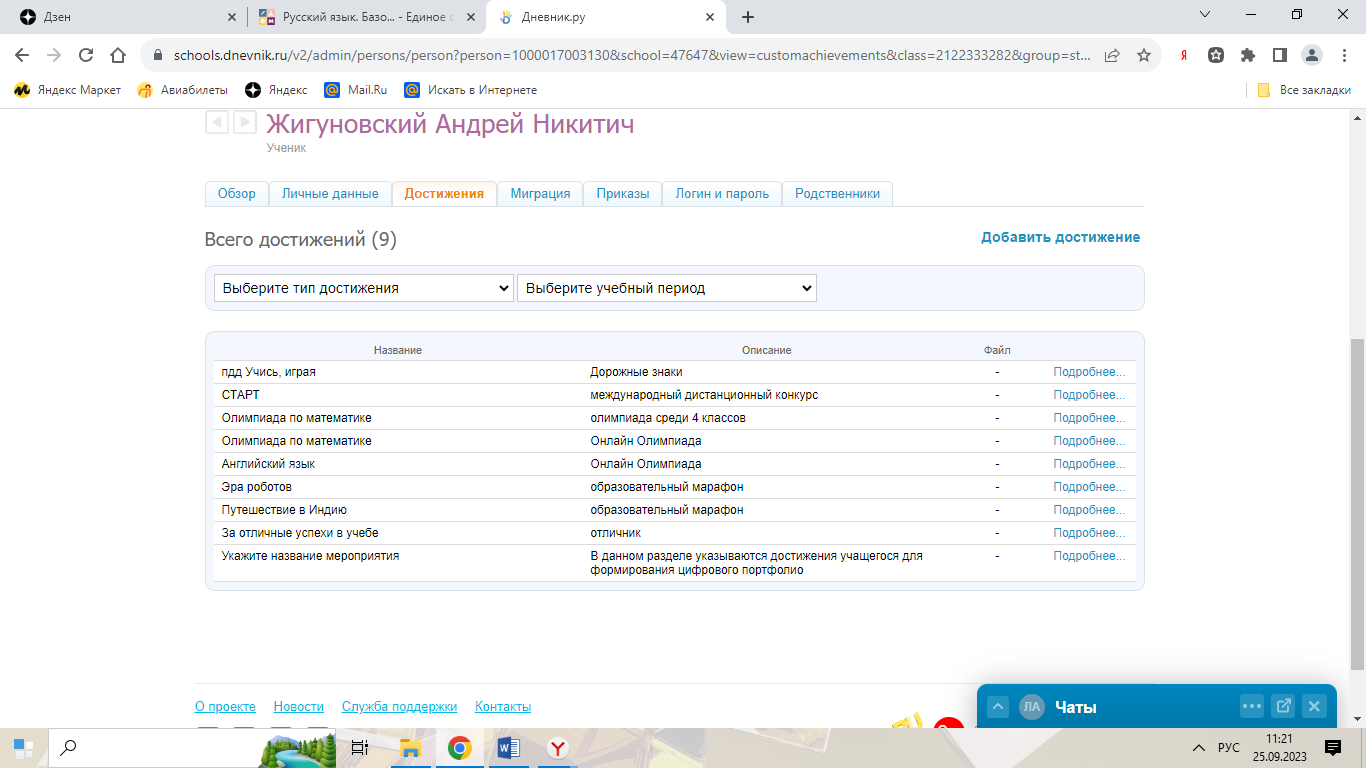 https://schools.dnevnik.ru/v2/admin/persons/person?person=1000017003130&school=47647&view=customachievements&class=2122333282&group=students&retgroup=2122333282562483652 Иванова Валерия Павловна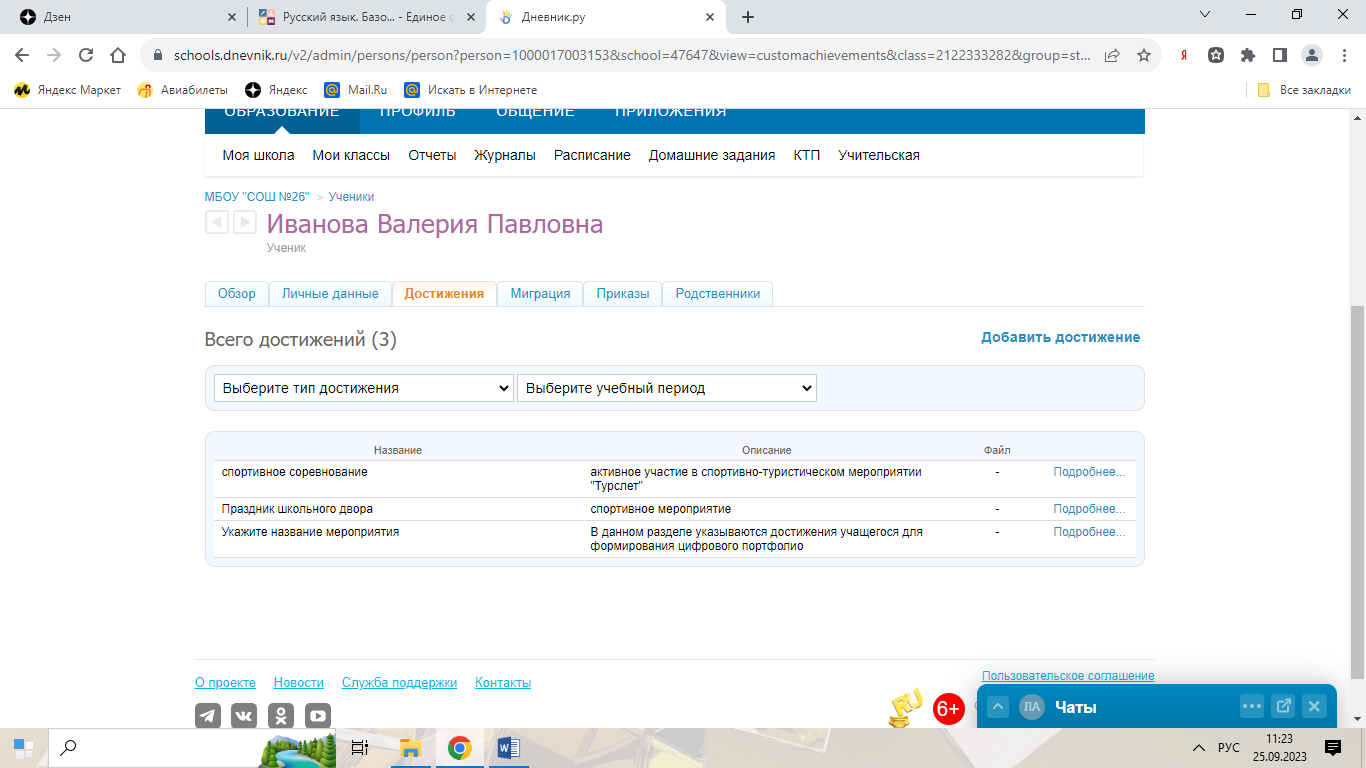 https://schools.dnevnik.ru/v2/admin/persons/person?person=1000017003153&school=47647&view=customachievements&class=2122333282&group=students&retgroup=2122333282562483652 Игнатьев Никита Сергеевич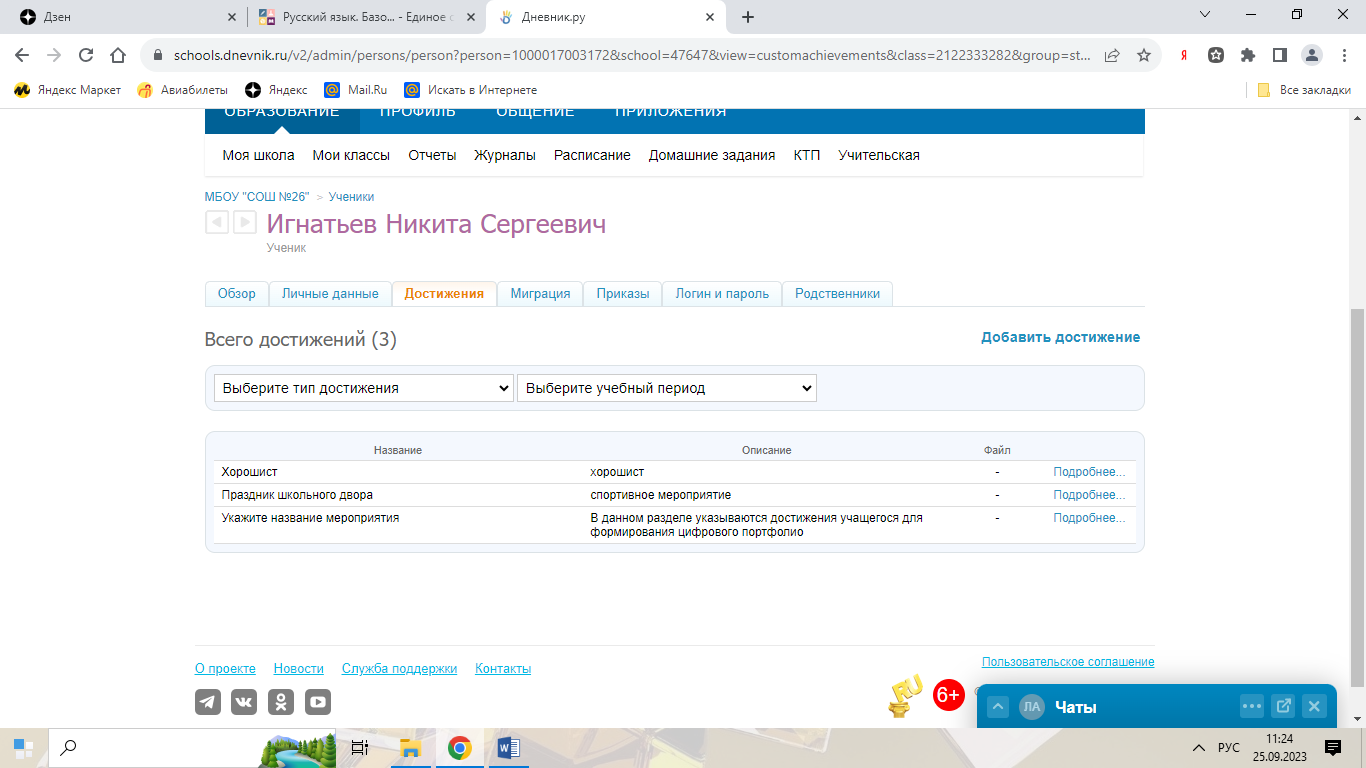 https://schools.dnevnik.ru/v2/admin/persons/person?person=1000017003172&school=47647&view=customachievements&class=2122333282&group=students&retgroup=2122333282562483652 Кабанова Виктория Николаевна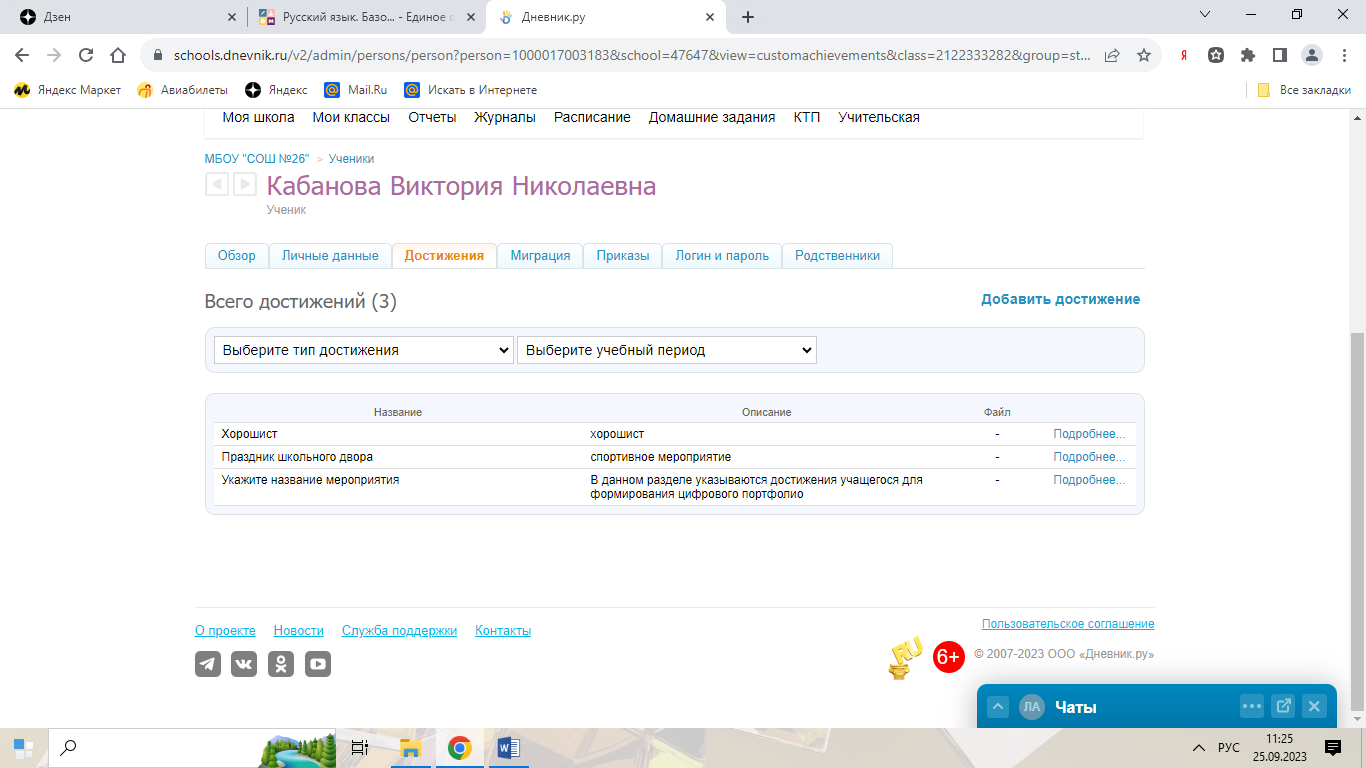 https://schools.dnevnik.ru/v2/admin/persons/person?person=1000017003183&school=47647&view=customachievements&class=2122333282&group=students&retgroup=2122333282562483652 Коньков Матвей Иванович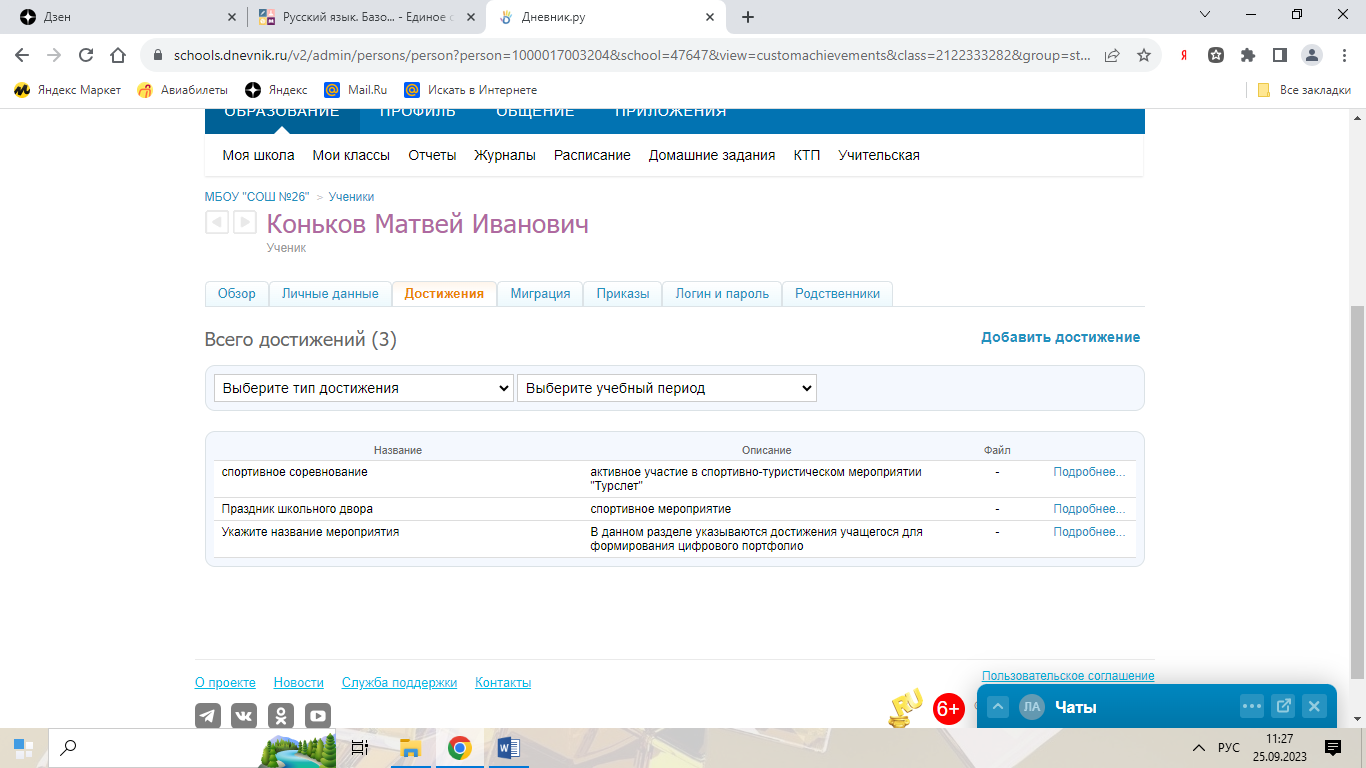 https://schools.dnevnik.ru/v2/admin/persons/person?person=1000017003204&school=47647&view=customachievements&class=2122333282&group=students&retgroup=2122333282562483652 Корнилова Дарья Георгиевна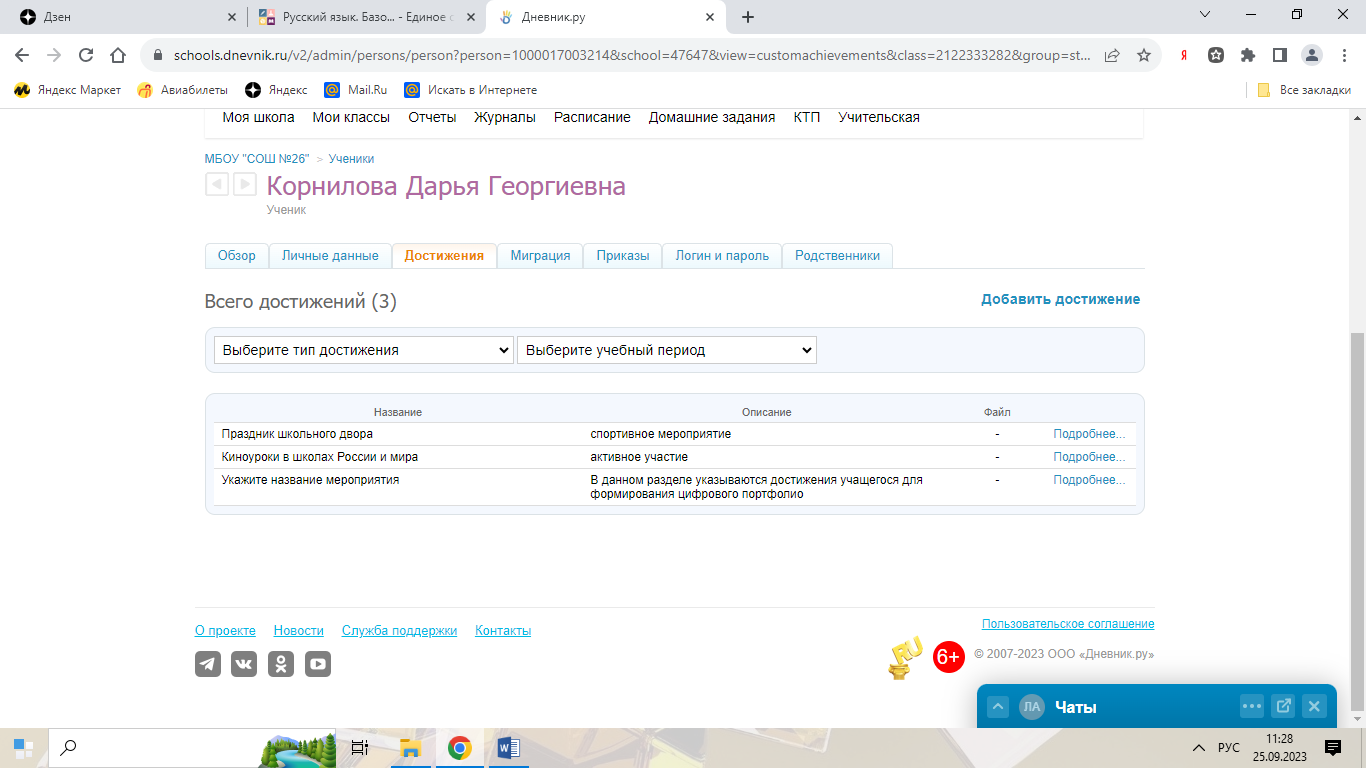 https://schools.dnevnik.ru/v2/admin/persons/person?person=1000017003214&school=47647&view=customachievements&class=2122333282&group=students&retgroup=2122333282562483652 Пантелеева Маргарита Антоновна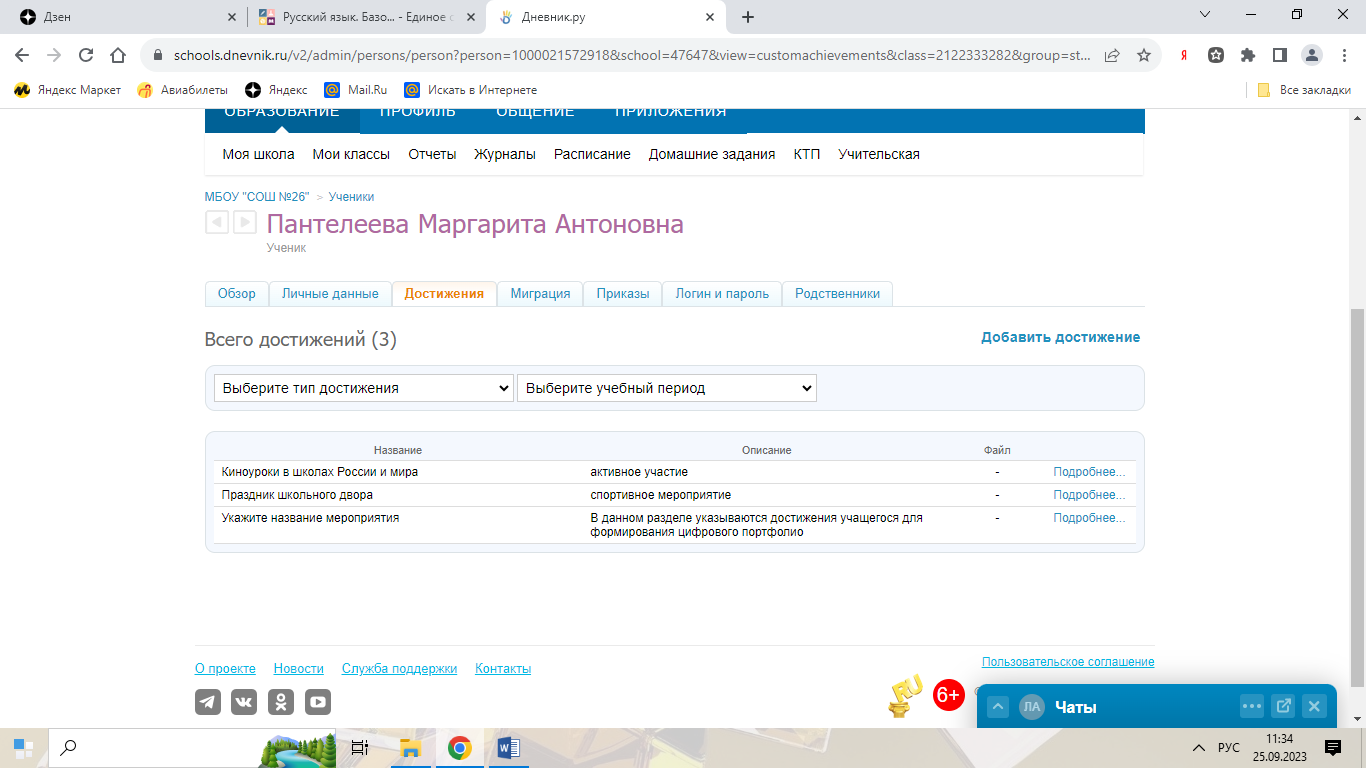 https://schools.dnevnik.ru/v2/admin/persons/person?person=1000021572918&school=47647&view=customachievements&class=2122333282&group=students&retgroup=2122333282562483652 Пушкарев Алексей Андреевич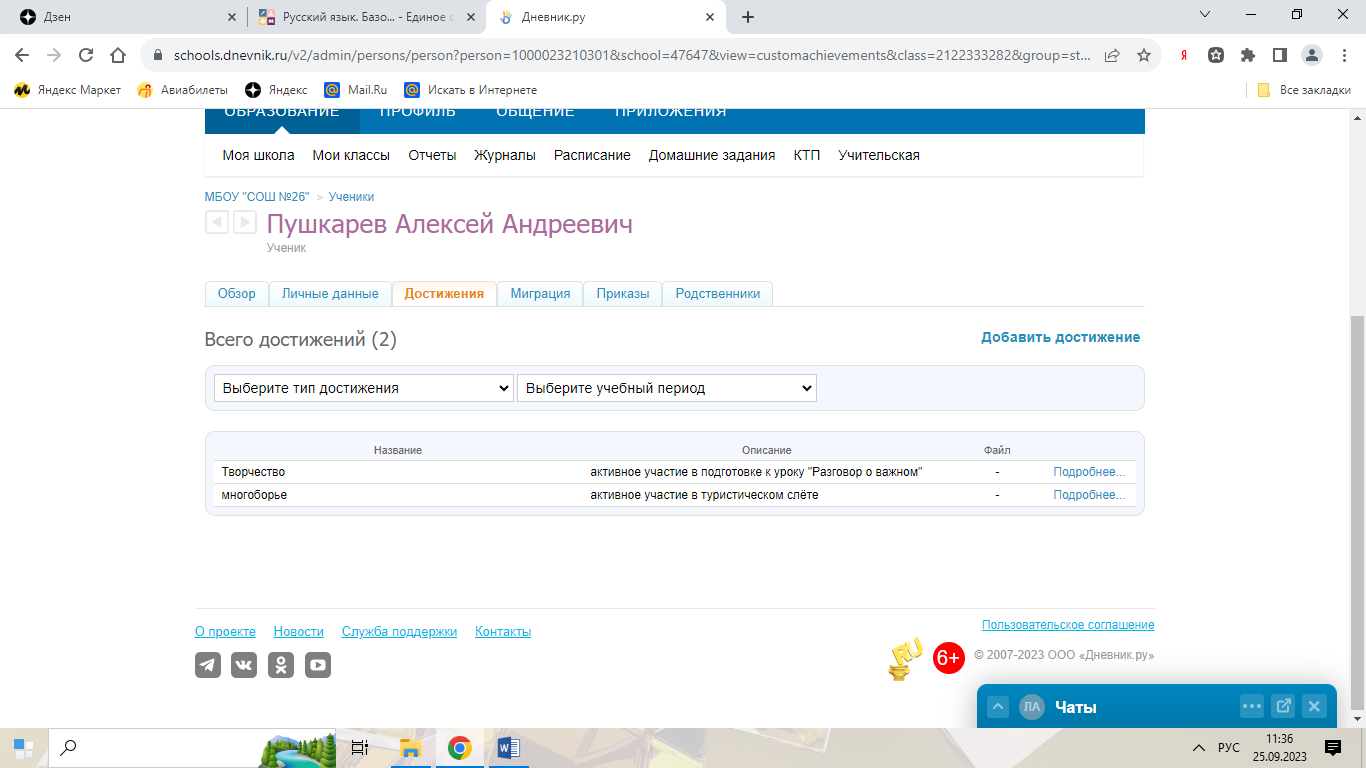 https://schools.dnevnik.ru/v2/admin/persons/person?person=1000023210301&school=47647&view=customachievements&class=2122333282&group=students&retgroup=2122333282562483652 Рябов Михаил Денисович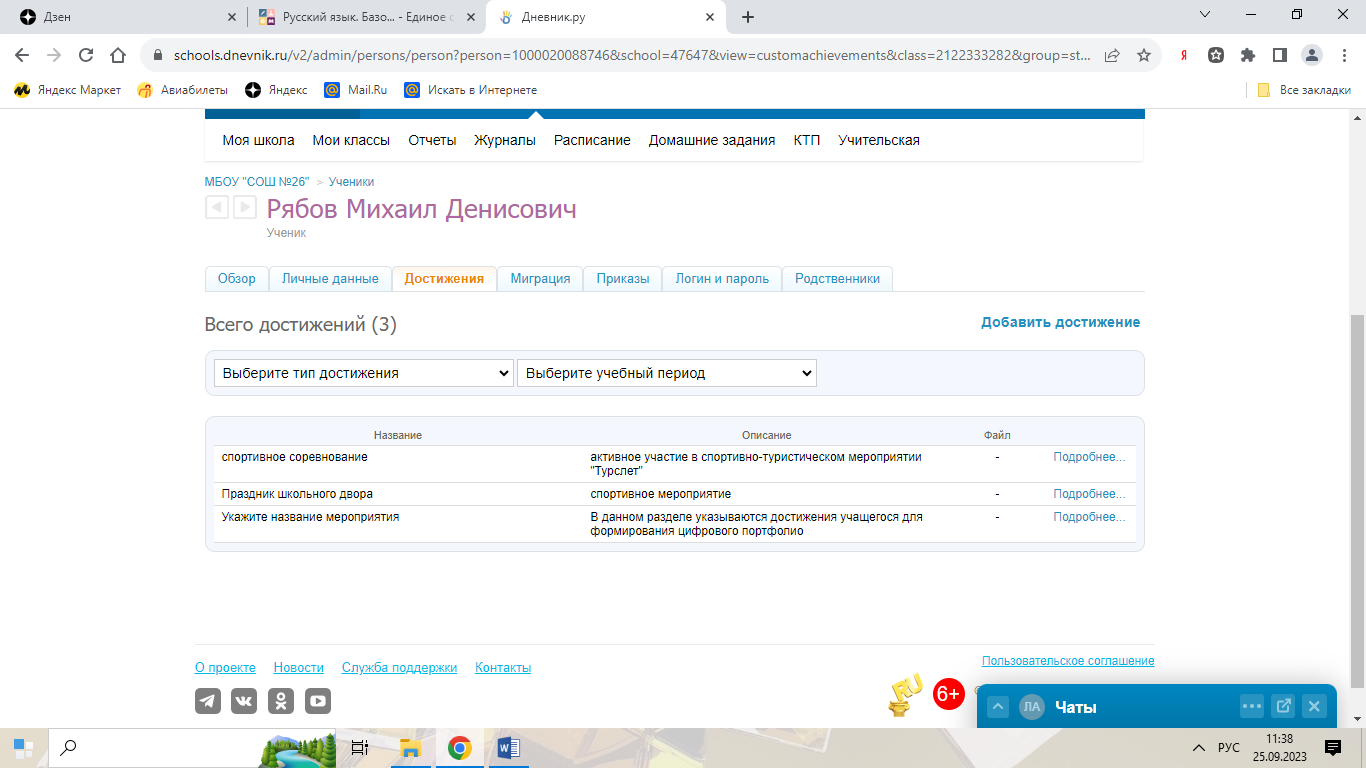 https://schools.dnevnik.ru/v2/admin/persons/person?person=1000020088746&school=47647&view=customachievements&class=2122333282&group=students&retgroup=2122333282562483652 Скиданов Даниил Юрьевич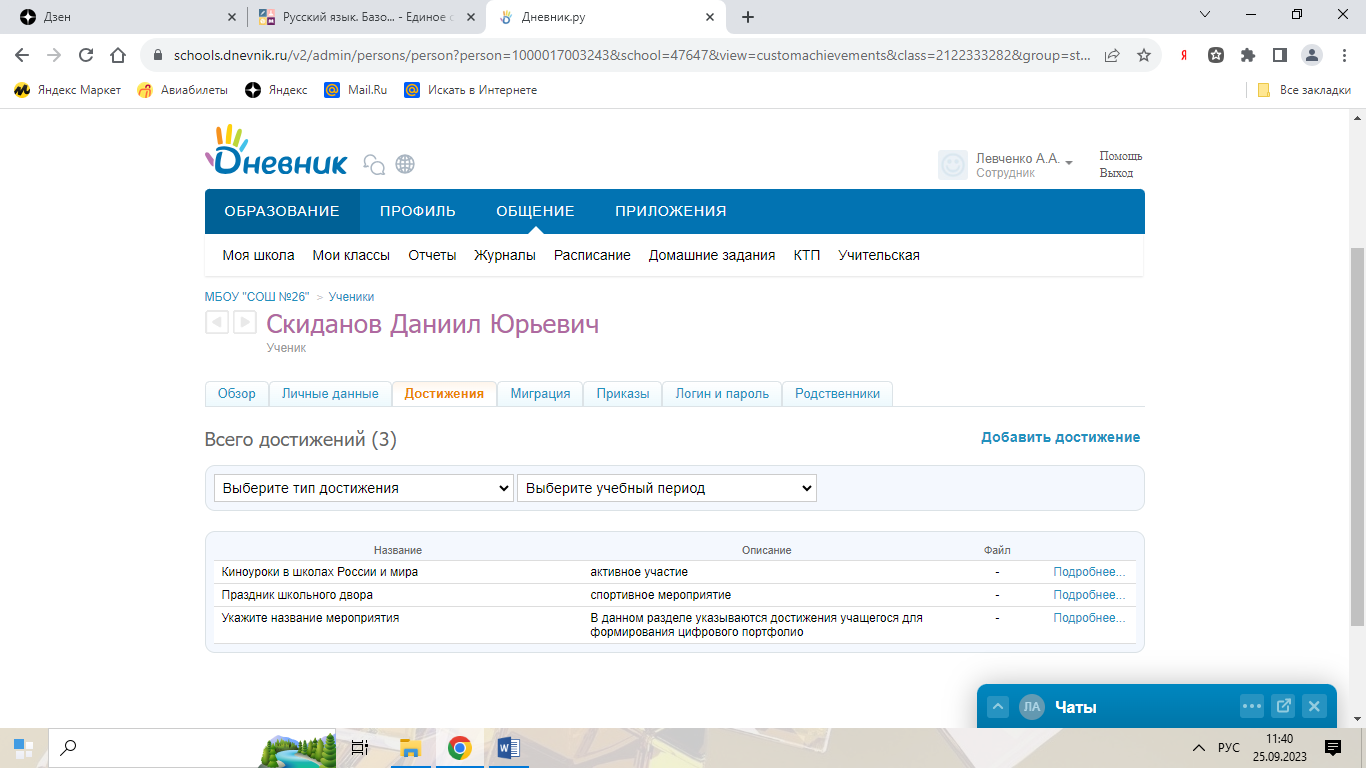 https://schools.dnevnik.ru/v2/admin/persons/person?person=1000017003243&school=47647&view=review&retgroup=2122333282562483652&class=2122333282562483652&group=students Тутынин Максим Русланович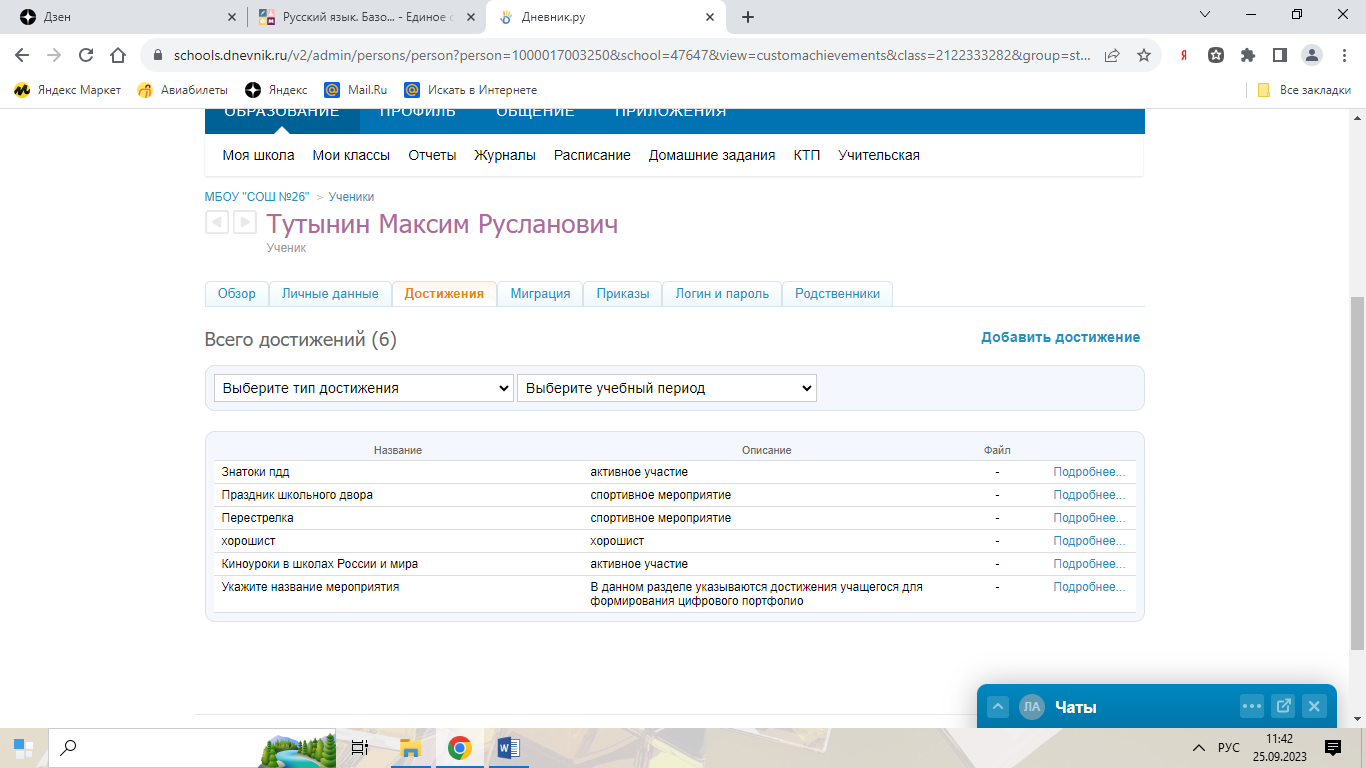 https://schools.dnevnik.ru/v2/admin/persons/person?person=1000017003250&school=47647&view=customachievements&class=2122333282&group=students&retgroup=2122333282562483652 Храмцова Екатерина Ивановна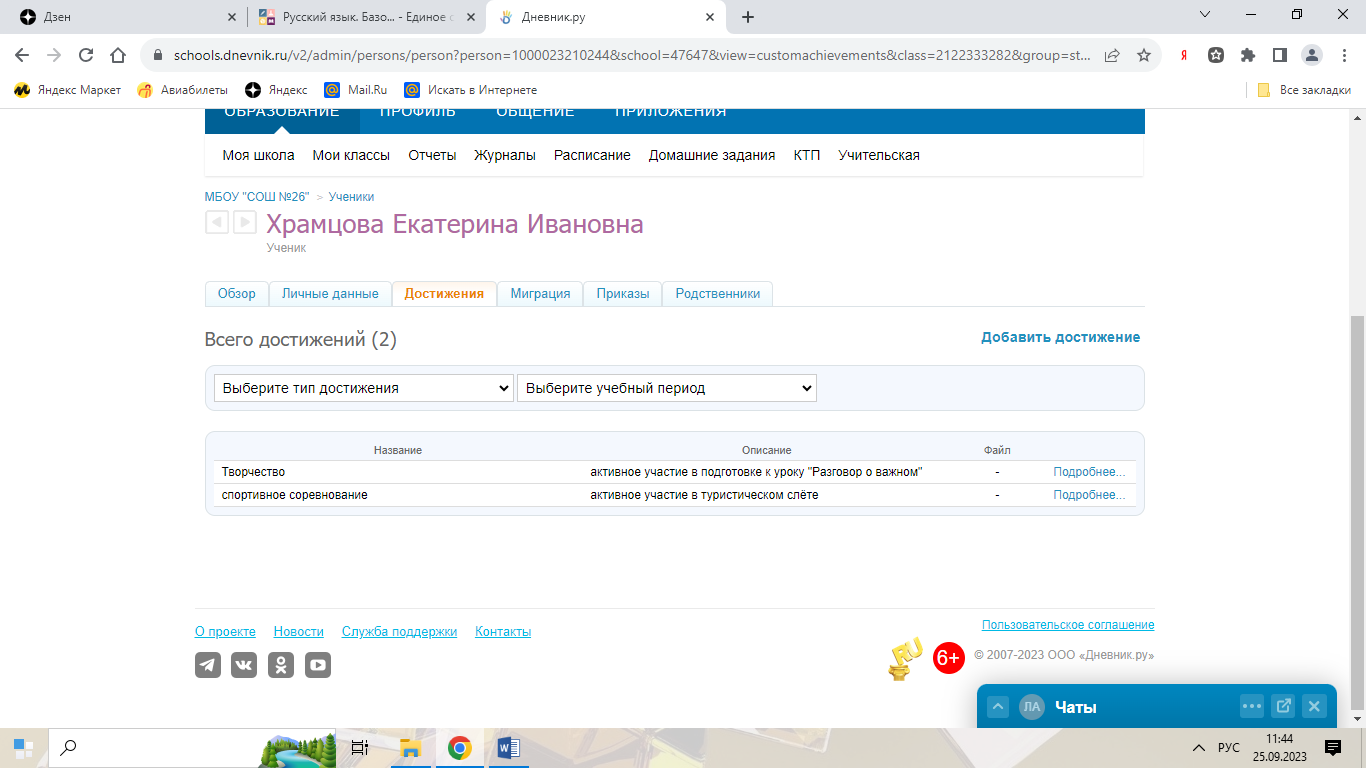 https://schools.dnevnik.ru/v2/admin/persons/person?person=1000023210244&school=47647&view=customachievements&class=2122333282&group=students&retgroup=2122333282562483652 Чупракова Ксения Николаевна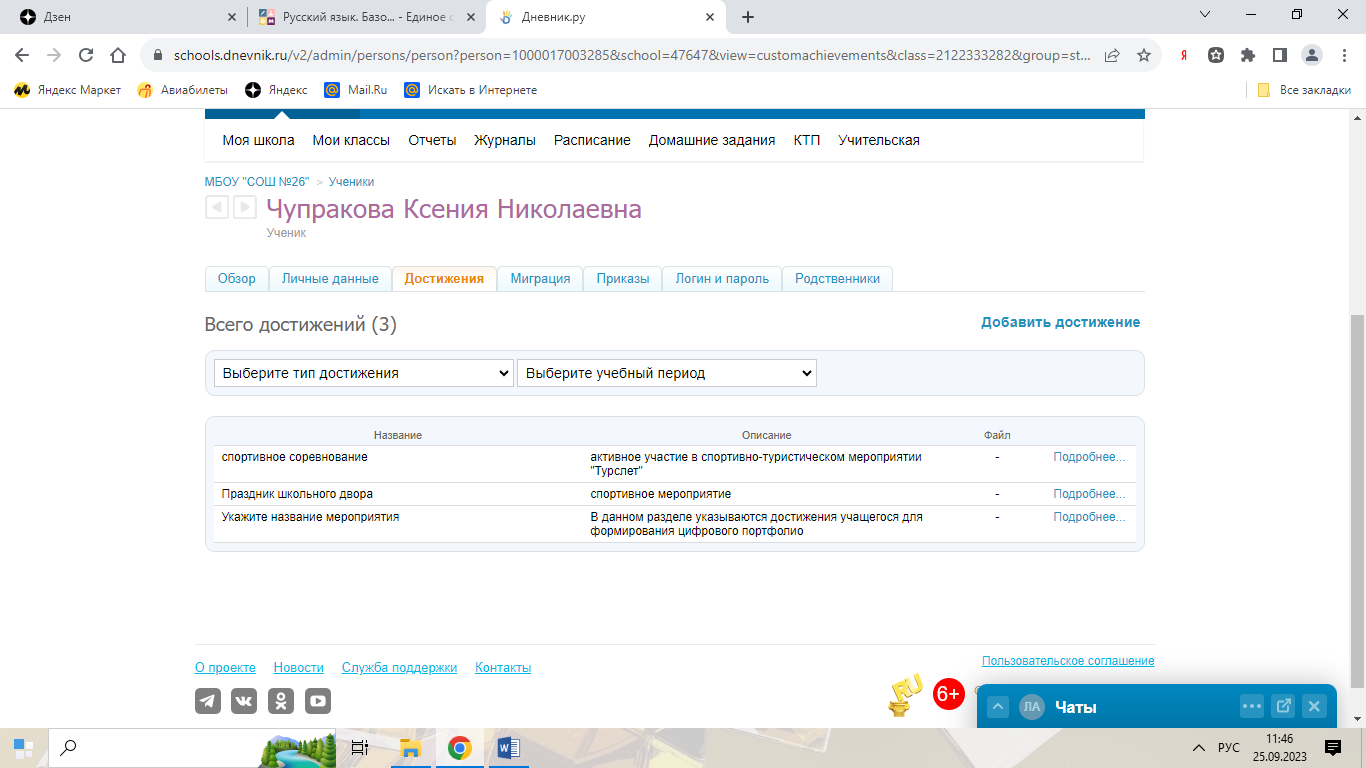 https://schools.dnevnik.ru/v2/admin/persons/person?person=1000017003285&school=47647&view=customachievements&class=2122333282&group=students&retgroup=2122333282562483652 Шумилин Егор Викторович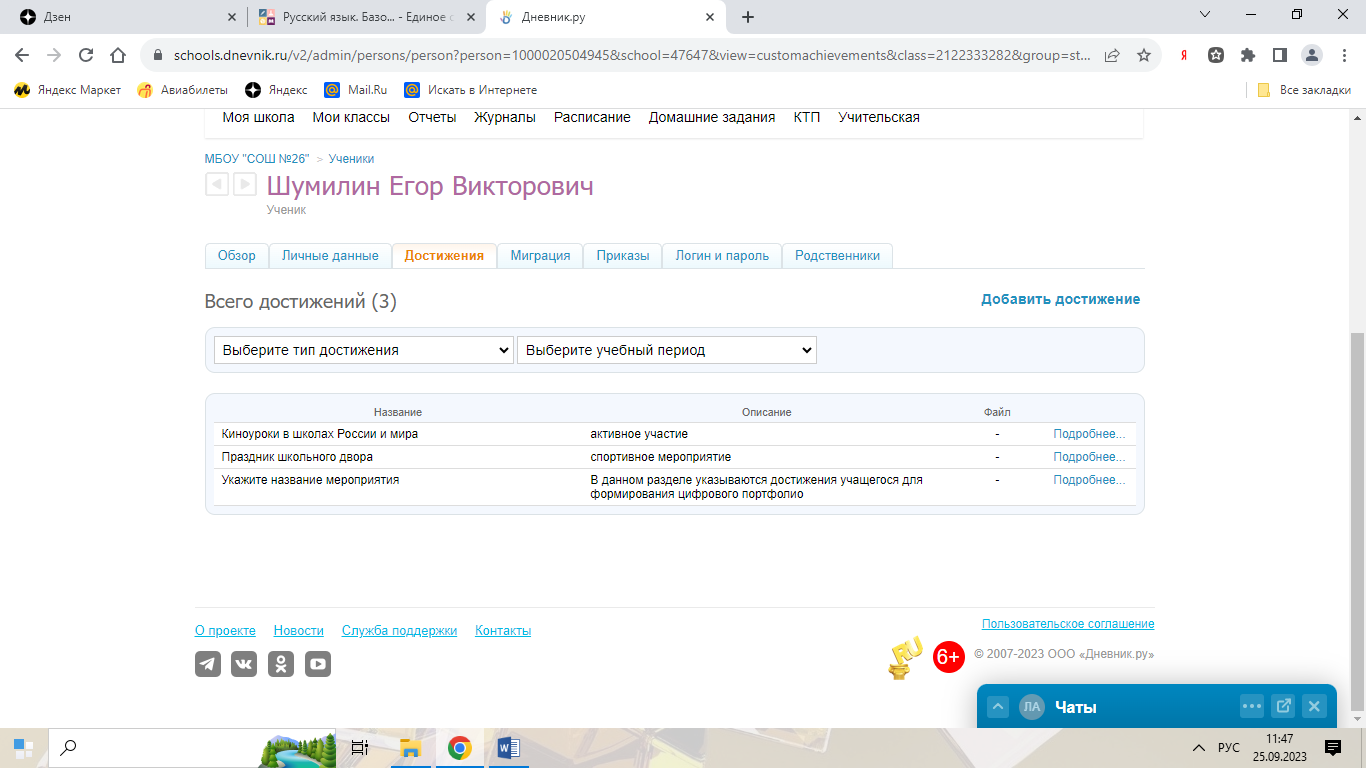 https://schools.dnevnik.ru/v2/admin/persons/person?person=1000020504945&school=47647&view=customachievements&class=2122333282&group=students&retgroup=2122333282562483652 Юрасова Юлия Андреевна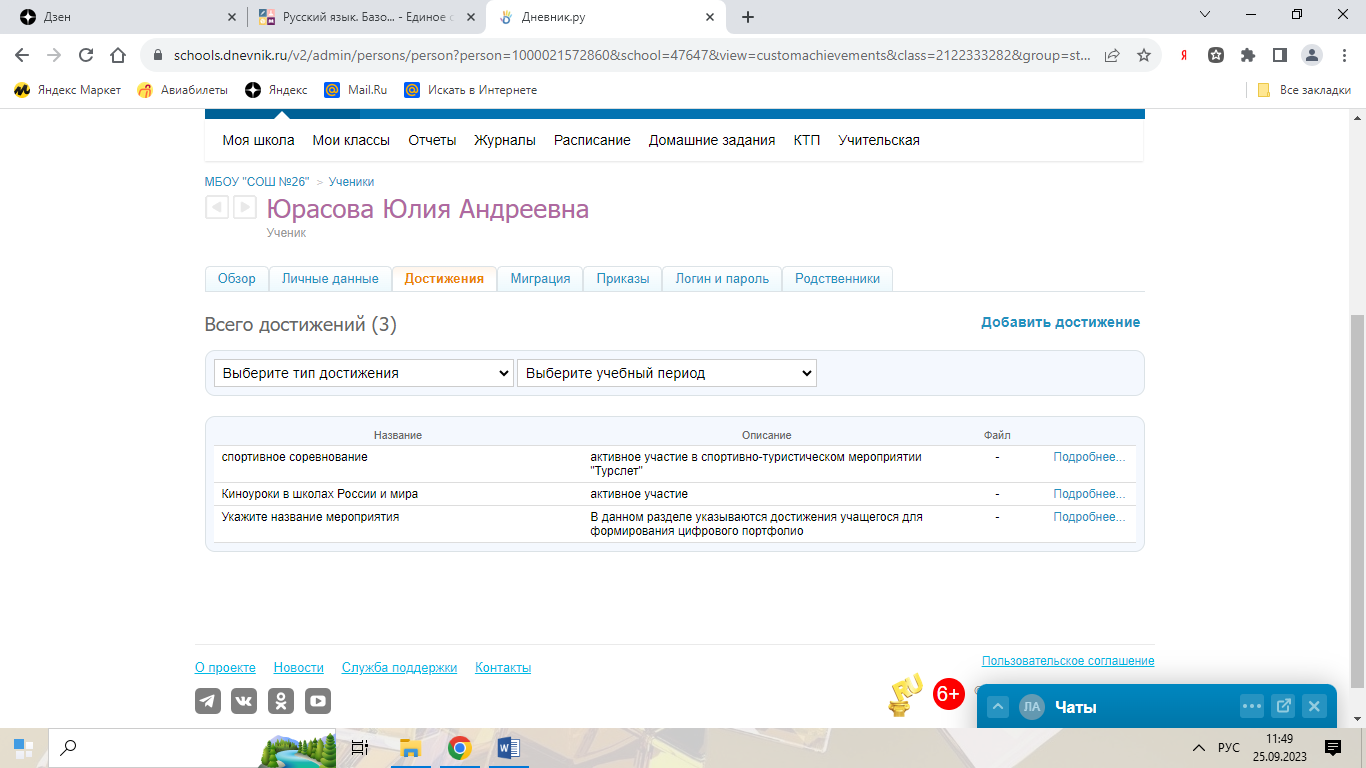 https://schools.dnevnik.ru/v2/admin/persons/person?person=1000021572860&school=47647&view=customachievements&class=2122333282&group=students&retgroup=2122333282562483652 Ярандаева Диана Сергеевна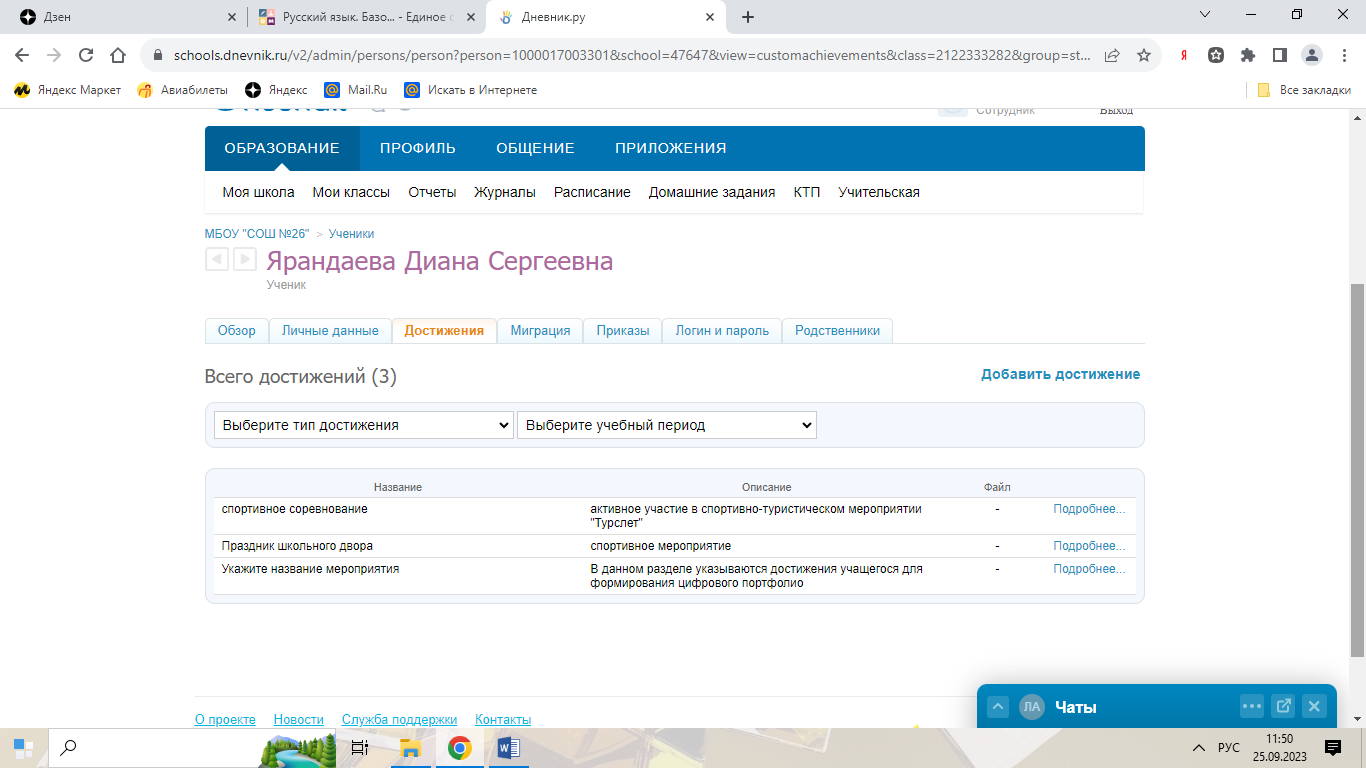 https://schools.dnevnik.ru/v2/admin/persons/person?person=1000017003301&school=47647&view=customachievements&class=2122333282&group=students&retgroup=2122333282562483652 